RESOLUÇÃO Nº 140/2018AUTORIZA O FUNCIONAMENTO DO ENSINO MÉDIO NO INSTITUTO EDUCACIONAL GI, LOCALIZADO NA AV. FLORIANO PEIXOTO, 230 – JAGUARIBE, NA CIDADE DE JOÃO PESSOA–PB, MANTIDO PELO INSTITUTO EDUCACIONAL GI LTDA – CNPJ 04.936.804/0001-58.O CONSELHO ESTADUAL DE EDUCAÇÃO DA PARAÍBA, no uso de suas atribuições e com fundamento no Parecer nº 108/2018, exarado no Processo nº 0030049-7/2016, oriundo da Câmara de Ensino Médio, Educação Profissional e Ensino Superior, e aprovado em Sessão Plenária realizada nesta data,RESOLVE:Art. 1º - Autorizar, pelo período de 3 (três) anos, o funcionamento do Ensino Médio no Instituto Educacional GI, localizado na cidade de João Pessoa-PB, mantido pelo Instituto Educacional GI Ltda. – CNPJ 04.936.804/0001-58.Art. 2º - A presente Resolução entra em vigor na data de sua publicação.Art. 3º - Revogam-se as disposições em contrário.Sala das Sessões do Conselho Estadual de Educação, 22 de março de 2018.CARLOS ENRIQUE RUIZ FERREIRAPresidente - CEE/PBFERNANDO DUARTE LIRARelator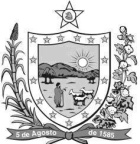 GOVERNODA PARAÍBASecretaria de Estado da EducaçãoConselho Estadual de Educação